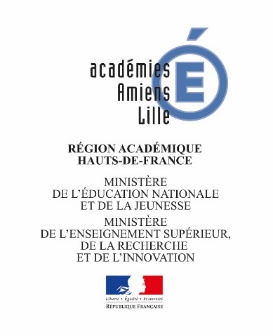 PRÉAMBULEOrganisée par le ministère de l’Enseignement supérieur, de la Recherche et de l’Innovation, la « Fête de la science » est le rendez-vous incontournable de tous les publics : familles, scolaires, étudiants, curieux, amateurs ou passionnés de sciences. Les établissements scolaires peuvent être « acteurs » de cet événement en proposant à différents publics (scolaire ou grand public) des animations scientifiques et des rencontres avec des personnalités scientifiques ou des experts dans un domaine technique. Vous trouverez de plus amples informations sur le lien : https://www.fetedelascience/fr/Par ailleurs, au niveau régional, cet événement est coordonné par Ombelliscience, agence régionale CSTI (Culture Scientifique, Technique et Industrielle). Vous trouverez le bilan de la Fête de la Science sur les Hauts de France sur : https://ombelliscience.fr/PROJET « ÊTRE ACTEUR DE LA SCIENCE »Votre établissement souhaite organiser une manifestation labelisée « FETE DE LA SCIENCE » lors de la prochaine édition de la fête de la science à la rentrée scolaire 2020. Le projet doit s’incrire dans le projet d’établissement et doit être validé par le chef d’établissement. Il est possible de renseigner ce dossier de candidature pour indiquer les grandes lignes du projet. Il est indispensable avant tout lire le cahier des charges de cet événement de manière à prétendre à la labellisation du projet. Si votre candidature est retenue au niveau académique, vous pourrez être accompagné pour construire votre projet et l’étude de son financement afin de vous inscrire auprès d’Ombelliscience pour le 10 avril 2020. Si votre candidature n’est pas retenue, il sera toujours possible de procéder à l’inscription auprès d’Ombelliscience pour obtenir une labellisation, mais l’établissement ne sera pas soutenu finacièrement pas la coordination régionale.ATTENTION, ce dossier de candidature permet donc uniquement un accompagnement académique en vue d’un financement par la coordination régionale. Il ne dispense pas de l’inscription auprès d’Ombelliscience prévu avant le 10 avril 2020.CAHIER DES CHARGES.Cette manifestation est une occasion particulière de diffusion des savoirs autour des sciences et techniques et qui cherche à la fois à :Stimuler l’intérêt et la curiosité autour des sciencesFavoriser la rencontre et les échanges entre les chercheurs et les citoyensFaire découvrir le travail des scientifiques et les métiers de la recherche.Le projet devra donc dans le respect de ces objectifs proposer des rencontres avec des professionnels de la science (laboratoire, université, entreprises, experts, etc.) que cela soit sur place ou sur un site extérieur. Il est fortement recommandé de travailler en lien avec un organisme de l’enseignement supérieur ou avec des ingénieurs dont le travail est emblématique du travail des scientifiques d’aujourd’hui. Le projet peut prendre différentes formes expériences : animations et ateliers scientifiques, spectacles, rencontres entre chercheurs ou doctorants et le public, visites de laboratoires ou d’entreprises, etc. La mise en réseau d’établissements scolaires de votre territoire est une valeur ajoutée importante pour le projet.THÉMATIQUE POUR L’ANNÉE 2020 : « Quelle relation entre l’Homme et la Nature ? avec un focus sur l’agriculture en Hauts-de-France.D’après le MESRI, ce thème permettra au public de s’interroger sur son rapport à la Nature et son impact sur celle-ci, de lutter contre certaines idées reçues persistantes et d’interroger les sciences de façon transversale.ALIMENTATION : Quelle mode de consommation alimentaire et quelle agriculture pour une bonne santé et préserver les sols ?SANTÉ : La mondialisation contribue-t-elle à propager les maladies ? Quels nouveaux traitements nous offre la Nature ?BIODIVERSITÉ : Quel rôle l’Homme peut-il jouer dans la préservation de la biodiversité ?OCÉANS : Comment faire face à la pollution plastique des océans ?ÉNERGIE : Notre utilisation des ressources peut-elle mettre la planète en danger ?NUMÉRIQUE : Le big data et l’IA peuvent-ils contribuer à accélérer les transitions et à une meilleure relation Homme / Nature ?INNOVATION : L’observation de la Nature permet-elle à l’Homme d’inventer, de créer de nouvelles solutions (bio-mimétisme) ?ANTHROPOLOGIE : Quelle approche de la Nature par les différentes cultures et sociétés humaines ? DROIT : Quelle place pour la Nature dans nos lois ?Dossier de candidature « Accompagnement financier à la Fête de la Science 2020 »Les 2 principaux critères retenus par la DRRT pour l’octroi de financements sur des actions CSTI, notamment pour « La Fête de la Science » sont :Etablissement scolaire en « Zone Blanche » (éloigné des grands centres de cultures scientifiques, laboratoires ou universités, par sa situation géographique ou son identité culturelle)Implication dans le projet des établissements supérieur d’enseignement et de la recherche et/ou d’industrie.Description de l’acteurEnseignant(s) référent(s) pour la fête de la science : PUBLIC(S) CIBLE(S)Rayonnement au sein de l’établissement :Rayonnement sur le territoirePRESENTATION DU PROJETPartenaires obligatoires envisagés : Les partenaires peuvent intervenir selon différentes approches : conférences, prise en charge d’ateliers, manipulation, exprièences, …Autres partenaires pouvant être sollicités : BUDGETCette partie est la plus importante pour permettre de valoriser les actions pré-citées, il est nécessaire que les moyens financiers demandés soient cohérents d’un côté avec l’ambition affichée par vos actions , d’un autre côté avec l’investissement affiché par l’établissement sur ces actions.Attention, seuls les demandes équivalentes ou supérieures à 1000 € seront étudiées. Il est inutile de demander des aides pour l’achat uniquement de petits matériels. Questions - Difficultés rencontrées : Département : Nom de l’établissement : Coordonnées : courriel, adresse et téléphoneNom du chef d’établissementNombre d’élèves de l’établissementREP ou REP +Oui - NonNoms et prénomsDisciplinesCourriels académiquesAxe du volet du projet d’établissement dans lequel s’inscrit ce projet Classes/nombre d’élèves de l’établissement impliqués directement dans le projetGroupe d’élèves de l’établissement touchés par le projet (nombre, niveau, etc …) Lieux éventuels mis à disposition pour le projetCe projet s’adressera aux écoles de secteurPréciserCe projet s’adressera aux collèges ou lycées PréciserCe projet s’adressera à d’autres pubicspréciserOrientations générales du projet : rédiger une note d’intention de 10 lignes environEtablissement de  l’Enseignement supérieurPréciser Enseignants/chercheurs/doctorantsPréciserStructure culturellePréciser AutresPréciserMontant de l’aide souhaité………………………………………………………..Autres recettes (financement complémentaires )(établissement, autres partenaires, …)La mise à disposition de matériels, de personnels et/ou de locaux peut être valorisées comme des financements « en nature » qui ont un cout à évaluer.Etablissement (au moins 10% en côut réel) : …………………………….Partenaires : ………………………………………………….. Montant : …………………………………………………………………….. Montant : ………………….………………………………………………….. Montant : ………………..………………………………………………….. Montant : …………………Nature des dépenses prévues Achats de matériel                   Montant : ……………….. Frais de déplacements             Montant : ……………….. Frais d’exposition                      Montant : ……………….. Visites                                          Montant : ……………….. Frais d’intervenants                  Montant : ……………….. Frais de locaux                           Montant : ……………….. Autres : …………………………………………………………………..…………………………………………………………………………………….…………………………………………………………………………………….TOTAL